Track Light System - Constant Current - CASAMBI - Current adjust NFC Stromschienensystem - Konstantstrom - CASAMBI - Einstellbarer Strom NFC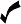 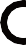 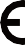 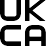 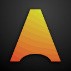  SELV         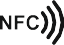 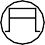 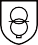 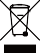 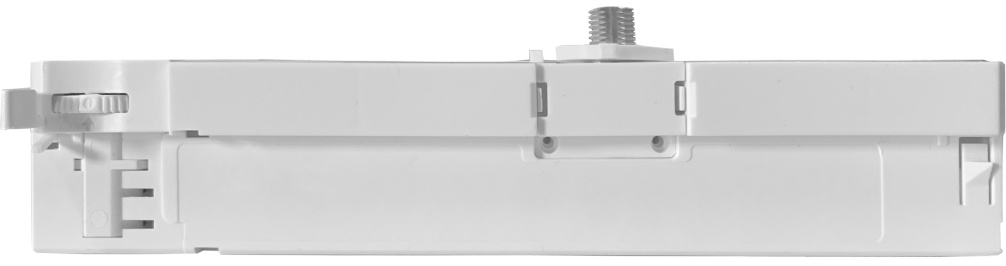 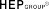 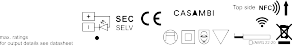 Abbildung kann abweichenTrack Light System - Constant Current - CASAMBI - Current adjust NFC Stromschienensystem - Konstantstrom - CASAMBI - Einstellbarer Strom NFCMain technical data Allgemeine technische DatenAll data for / Alle Angaben für Umains = 230Vac, 50 Hz, full load / Volllast, without Dimmer / ohne Dimmer1 See diagrams below / Siehe Diagramme unten2 < 120 Hz3 Power factor/Leistungsfaktor: Umainsmax/Pratedmin − Umainsmin/PratedmaxTrack Light System - Constant Current - CASAMBI - Current adjust NFC Stromschienensystem - Konstantstrom - CASAMBI - Einstellbarer Strom NFCProduct technical data Produkt technische DatenAll data for / Alle Angaben für Umains = 230Vac, 50 Hz, full load / Volllast, without Dimmer / ohne DimmerTrack Light System - Constant Current - CASAMBI - Current adjust NFC Stromschienensystem - Konstantstrom - CASAMBI - Einstellbarer Strom NFCStandards / Conformity Normen / KonformitätLifetime LebensdauerAccording to the nominal operating conditions listed in the datasheet and a failure rate of less 10 %. Entsprechend den im Datenblatt aufgeführten Nennbedingungen und einer Ausfallrate von kleiner als 10 %.Miniature circuit breaker LeitungsschutzschalterOrdering information BestellinformationenTrack Light System - Constant Current - CASAMBI - Current adjust NFC Stromschienensystem - Konstantstrom - CASAMBI - Einstellbarer Strom NFCPhysical Parameter AbmessungenL	L:	230.5 mm	W1:  33.0 mm	Tolerance: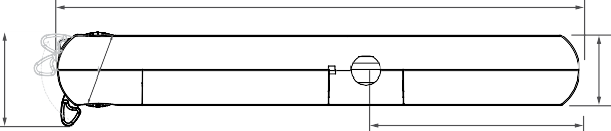 W:	31.0 mm	W2:  41.5 mm	Toleranz:H:	45.9 mm	H1:	43.0 mm	0~100	± 0.5 mm N:	13.7 mm	M:	94.3 mm	100~	± 1 mmW2	K:	27.5 mmMHousing material: Gehäusematerial: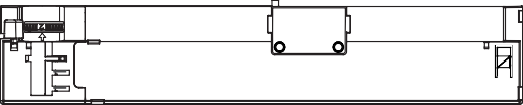 Soldering: Lötung:W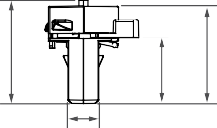 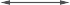 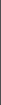 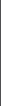 Label: Etikett:Weight: Gewicht:Polycarbonate KunststoffLead-free, comply with RoHS Bleifrei, RoHS konformSurface print Oberfläche bedruckt172 g172 gNThreaded sleeve M10x1 & Anti-twist protection Gewindehülse M10x1 & VerdrehschutzThe maximum allowed weight of the complete luminaire is 5 kg (50 N).Das maximale erlaubte Gewicht der gesamten Leuchte beträgt 5 kg (50 N).	D	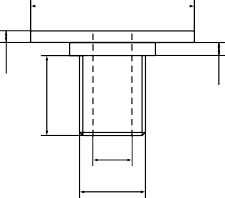 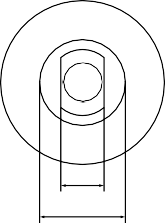 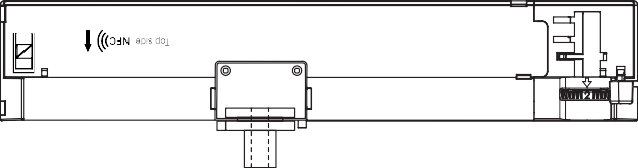 LD2	D3H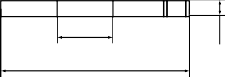 L1LD: Ø 25.5 mm L:	29.2 mm D1: Ø 10.0 mm L1:		8.5 mm H:	2.7 mmD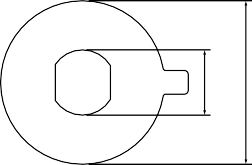 Compatible track system Kompatibele StromschienensystemeTrack Light System - Constant Current - CASAMBI - Current adjust NFC Stromschienensystem - Konstantstrom - CASAMBI - Einstellbarer Strom NFCWiring diagram AnschaltbildHot plug-in or secondary switching is not permitted!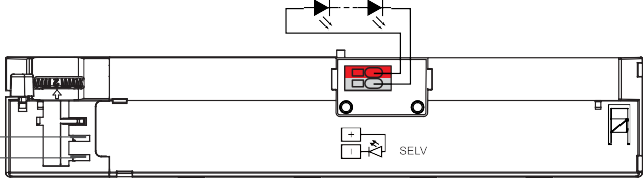 Das Anschließen im Betrieb oder sekundäres Schalten ist nicht erlaubt!The maximum secondary wire lenght is 2 m.Die maximale sekundäre Leitungslänge beträgt 2 m.Connection Verbindung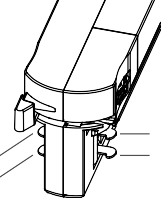 Track Light System - Constant Current - CASAMBI - Current adjust NFC Stromschienensystem - Konstantstrom - CASAMBI - Einstellbarer Strom NFCArea of NFC Antenna Bereich der NFC Antenne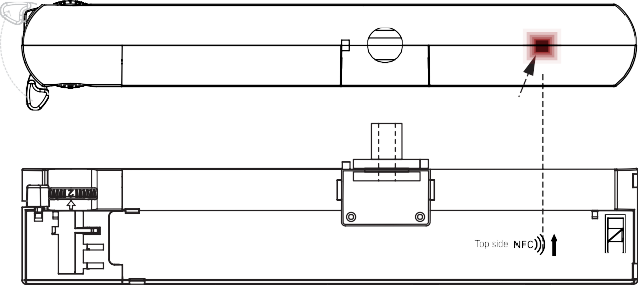 Function - Near Field Communication (NFC) Funktion - Nahfeldkommunikation (NFC)The wireless communication can be used to write and read configuration of a driver with the software NFCApplication on the operating system Windows 10 or via Android / iOS smartphone app HEPxNFC.Die drahtlose Kommunikation dient zum schreiben und auslesen von Konfigurationen eines LED Treibers über die NFCApplication auf dem Betriebssystem Windows 10 oder der Android / iOS Smartphone App HEPxNFC.For more information visit our website.Für mehr Informationen besuchen Sie unsere Website.https://www.hepgmbh.de/en/services/hepxnfc/ https://www.hepgmbh.de/de/services/hepxnfc/The LED Driver can be programmed while operating. After programming the power supply must be disconnected for min. 10 seconds. Der LED Treiber kann während des Betriebs programmiert werden. Nach dem Programmieren muss die Stromversorgung für min. 10 Sekunden unterbrochen werden.Track Light System - Constant Current - CASAMBI - Current adjust NFC Stromschienensystem - Konstantstrom - CASAMBI - Einstellbarer Strom NFCOutput Power Range AusgangsleistungsspanneDimming characteristics Dimmverhalten6050403020100300Output Power Range500	700	900	1100Output Current [mA]2502252001751501251007550250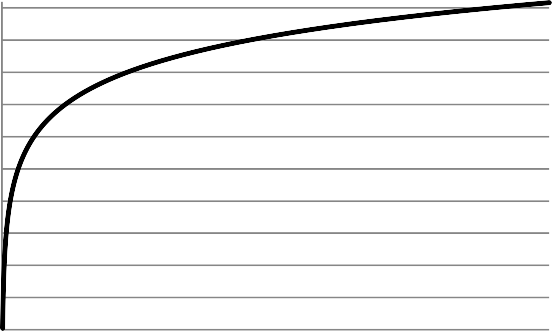 0	10	20	30	40	50	60	70	80	90	100Relative lighting level [%]Operating Parameter Betriebseigenschaften350 mA700 mA1050 mA	30100% Load correspond to the values in the table on page 2.	25100% Last entspricht den Werten aus der Tabelle auf Seite 2.20THD vs. Load1510500	20	4060	80	100Load [%]1.0Power factor vs. Load100Efficiency vs. Load0.9	900.8	800.7	700.60	2040	6080	100600	20	40	60	80	100Load [%]Load [%]Type TypOutput current AusgangsstromOutput power AusgangsleistungOutput voltage AusgangsspannungPower consumption LeistungsaufnahmeCurrent consumption StromaufnahmeLWCBC40W1050NLR350 mA3.5−18.9 W10−54 Vdc22.0 W106.2 mALWCBC40W1050NLR450 mA4.5−24.3 W10−54 Vdc28.3 W136.5 mALWCBC40W1050NLR500 mA5−27 W10−54 Vdc31.4 W151.7 mALWCBC40W1050NLR600 mA6−32.4 W10−54 Vdc37.7 W182.0 mALWCBC40W1050NLR700 mA7−37.8 W10−54 Vdc44.0 W212.3 mALWCBC40W1050NLR800 mA8−40 W10−50 Vdc46.5 W224.7 mALWCBC40W1050NLR900 mA9−39.6 W10−44 Vdc46.0 W222.4 mALWCBC40W1050NLR1000 mA10−40 W10−40 Vdc46.5 W224.7 mALWCBC40W1050NLR1050 mA10.5−39.9 W10−38 Vdc46.4 W224.1 mAType Typta25 °C35 °CLWCBC40W1050NLRtc70 °C80 °CLWCBC40W1050NLRLifetime Lebensdauer100.000 h50.000 hType TypB10B13B16B20C10C13C16C20Inrush current EinschaltstromLWCBC40W1050NLR141823281418232813 A / 40 µsInsulation IsolierungMains NetzLED Output LED AusgangMains Netz−Double / reinforced Doppelt / verstärktLED Output LED AusgangDouble / reinforced Doppelt / verstärkt−Type TypColor FarbePacking unit carton Verpackungseinheit KartonGross weigh carton Bruttogewicht KartonNet weight carton Nettogewicht KartonDimension carton L x W x HAbmessungen Karton B x T x HLWCBC40W1050NLR-WWhite Weiß35 pcs / Stk.7.0 kg6.0 kg385 x 310 x 260 mmLWCBC40W1050NLR-BBlack Schwarz35 pcs / Stk.7.0 kg6.0 kg385 x 310 x 260 mmLWCBC40W1050NLR-GGray Grau35 pcs / Stk.7.0 kg6.0 kg385 x 310 x 260 mmManufacturer HerstellerType TypModel ModellSystem SystemNORDIC ALUMINIUMGlobal Track ProXTS 4x00 x=1,2,3,43−phase 3−PhasenEUTRACSurface Track25-x0x=1, 2, 3, 43−phase 3−PhasenZUMTOBEL3 Circuits DALI track systemS2 801S2 8033−phase 3−PhasenIVELA3-phase LKM7501-x0 x=1, 2, 3, 43−phase 3−PhasenPOWERGEAR3 Circuit Track SystemPRO-04x0 x=1, 2, 33−phase 3−PhasenType TypCable cross section LeitungsquerschnittStripping AbisolierungPRITrack system SchienensystemSECScrewless terminal Schraublose Klemme0.34−0.5 mm²9 mm